LEMBRANDO A PACO PESTANA 14-10-2022A VACARIZA- CASTROVERDE-Ás 9:30 h. Saída en autocar desde a praza do concello-Ás 10:00h. Roteiro desde A Vacariza pasando por Peredo (lugar natal de Paco), A Frairía, Folgueira, Marrondo, Cubelas ata Castroverde..14:00 h. Xantar.AclaraciónsComunicar asistencia, antes do día 10 de outubro.Dependendo da xente que se anote, xantaremos nun restaurante ou no concello vello. Custe (autobús+xantar), non especificamos.Percorrido duns 8-9 quilómetros, aproximadamente.Comunicar asistencia en:Enderezo electrónico: amigospatrimoniodecastroverdePola tardeCONCERTO DE ABRAHAM CUPEIRO NO CONCELLO DE CASTROVERDE
O SÁBADO 14 DE OUTUBRO DE 2023 1° PASE ÁS 19:00 H E 2° PASE ÁS 20:30 HORAS NA IGREXA DE VILABADE.
Entradas de balde, ata completar aforoRecoméndase a toda a xente que queira asistir a este concerto que xa se achegue á hora do primeiro pase para entrar, ás 19:00 horas, e unha vez se complete o aforo o resto esperaría fora para entrar no segundo pase, ás 20:30 horas, xa que se tod@s contades vir para o segundo pase é probable que non poidades entrar tod@s e sería unha pena que tiverades que marchar sen poder ver a actuaciónConcello de Castroverde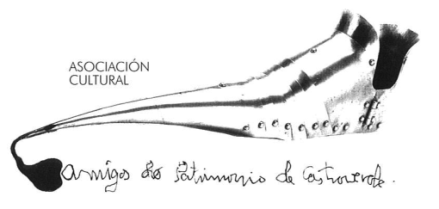 Asociación Amigos do Patrimonio de CastroverdeCIF 27.329.226; Nº Insc. 8993Travesía de Montecubeiro, 38 - 27120 Castroverde – LugoTlf. 659 52 39 60http://amigosdopatrimoniodecastroverde.gal/https://www.facebook.com/Asociación-Amigos-do-Patrimonio-de-Castroverde-929206073837352/Enderezo electrónico: amigospatrimoniodecastroverde@gmail.com